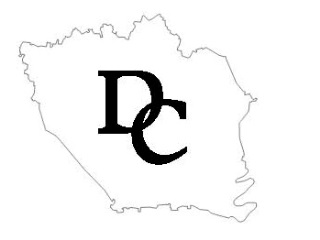 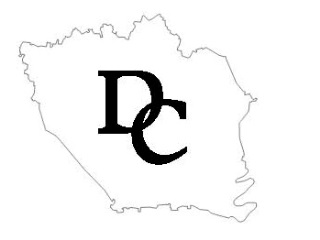 New Employment/Change of Employment Status Form	New PositionReplacing (name):________________________________________(if replacing an employee attach Resignation Form)Part time to Full time_____________________________Recommended by:_____________________________	Principal			       DateCentral Office use onlyFunding Source: ____________________________________________			(Federal, GP – Line Item/Fund)Approved by:_____________________________	   	_____________________________	Supervisor of Instruction	          Date         	 Director of Schools		       DateEmployee Name:Telephone #:Assigned School:Effective Date: